29.08.2022 № 3001О внесении изменения в постановление администрации города Чебоксары от 01.07.2013 № 2076 «Об установлении предельной стоимости питания обучающихся муниципальных общеобразовательных организаций города Чебоксары»В соответствии с Федеральным законом от 06.10.2003 № 131-ФЗ «Об общих принципах организации местного самоуправления в Российской Федерации», постановлением Кабинета Министров Чувашской Республики от 01.12.2003 № 290 «О предельных размерах наценок общественного питания на продукцию (товары), реализуемую на предприятиях общественного питания при общеобразовательных школах, профтехучилищах, средних специальных и высших учебных заведениях» администрация города Чебоксары п о с т а н о в л я е т: 1. Внести в постановление администрации города Чебоксары от 01.07.2013 № 2076 «Об установлении предельной стоимости питания обучающихся муниципальных общеобразовательных организаций города Чебоксары» изменение, изложив абзац второй пункта 1 в следующей редакции: «1 - 4 классы: комплексный завтрак – 25 рублей, комплексный обед – 65 рублей».2. Настоящее постановление подлежит официальному опубликованию и вступает в силу с 01.09.2022.  3. Контроль за исполнением настоящего постановления возложить на заместителя главы администрации по социальным вопросам О.В. Чепрасову.Глава администрации города Чебоксары     		                    Д.В. Спирин Чăваш РеспубликиШупашкар хулаадминистрацийěЙЫШĂНУ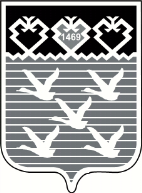 Чувашская РеспубликаАдминистрациягорода ЧебоксарыПОСТАНОВЛЕНИЕ